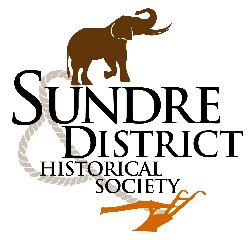 On April 28, 1968, a group of people decided to form a Society dedicated to the "preservation of historical data and artifacts of our community".  The application was signed by eight persons on June 27, 1968. The Certificate of Incorporation was dated July 2nd, 1968 under the name “Sundre & District Historical Society”.In the years following the formation of the Historical Society, there have been numerous changes and additions to the Museum.  Several historic buildings have been moved onto the site, including the Bergen School, built in 1908, complete with bell, bell tower, and many original desks and books; the Pioneer Cabin, also from the Bergen area and built in 1913; The Ferryman's House, which originally stood at the Garrington Ferry Crossing; and the old Red Deer Ranger Station, which has been reconstructed and refinished, utilizing many of the original logs and artifacts.  There is also a fully operational blacksmith shop; a barn set up with stalls, mangers and antique equipment. Visit us today! 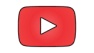 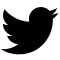 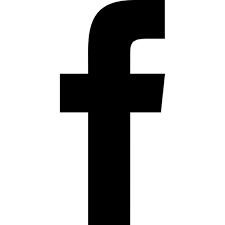 Hours of OperationSummer Season:May Long to October LongMonday to Sunday 10am to 5 pmWinter Season:*Village Closed*October Long to May LongMonday to Sunday 10am to 5 pmGroup toursSchool ProgramsFree ParkingFully AccessiblePicnic AreaHorseshoe PitsSandbox for children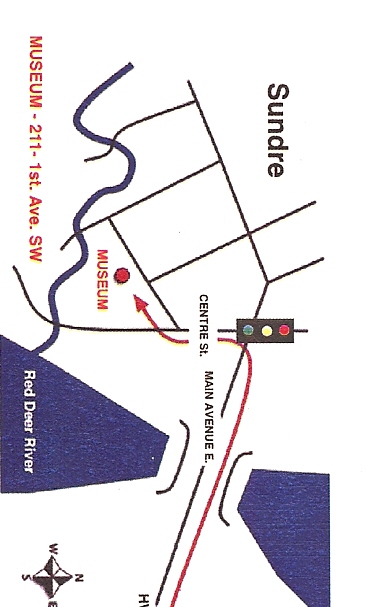  211 - 1st Ave SW Sundre, AlbertaTel: 403-638-3233 Fax: 403-638-3295Web: www.sundremuseum.comEmail: sundremuseum@telus.netSundre Pioneer Museum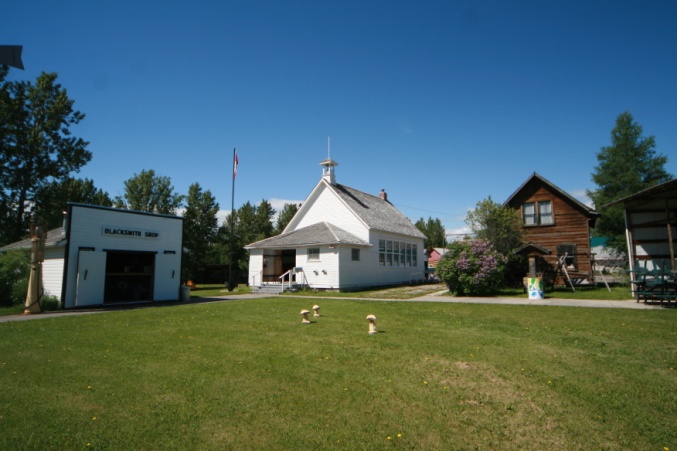 Featuring the Chester MjolsnessWorld of Wildlife Exhibit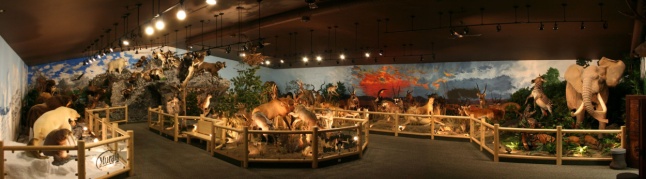 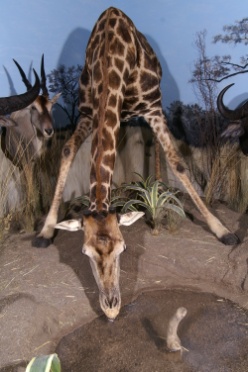 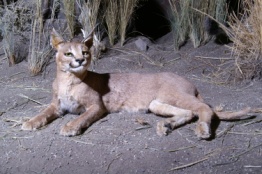 Sundre, AlbertaSundre is a small town in the Red Deer River Valley just an hour’s drive North West of Calgary. It is a major service center for the area’s industry which includes Oil & Gas, lumber and forestry, ranching and farming, and wilderness tourism. Only 30 minutes from the Rocky Mountains and amazing places like the Ya Ha Tinda Ranch, Big Horn Falls, and Limestone Mountain. The Sundre area has many campgrounds, trails and open green spaces to visit as well as a thriving downtown core, K-12 school and hospital. There are many lakes, rivers and beautiful landscapes in the area, with a few of them housing the best fishing, golfing, and camping in Alberta. More information about the town of Sundre can be found at www.sundre.com.Sundre & District MuseumThe Sundre Museum is open 363 days a year; with Christmas Day and New Years Day being the exception. It is run by a volunteer board of directors, a paid executive director, and many dedicated volunteers. The Pioneer Village closes during the winter months but opens up May Long weekend until Thanksgiving Weekend.  **Please note hours may change due to weather; we encourage everyone to contact the office prior to booking their visit. Group rates and special tours can be arranged. Contact the museum director at 403-638-3233 or visit our website for more information www.sundremuseum.com 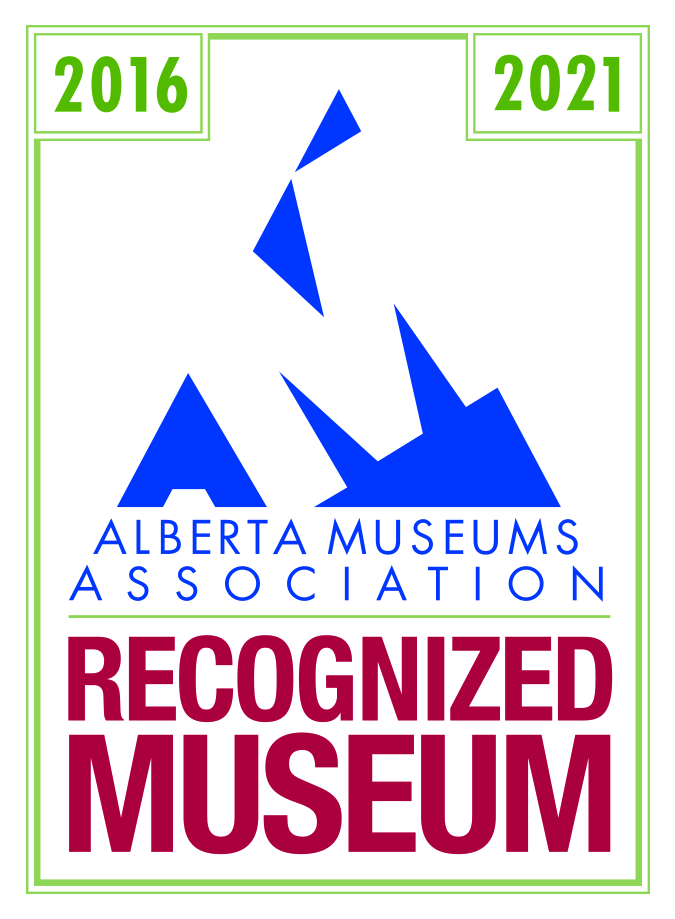 The Museum Experience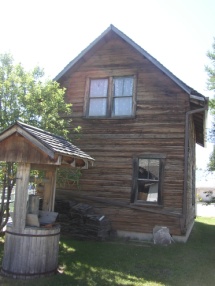 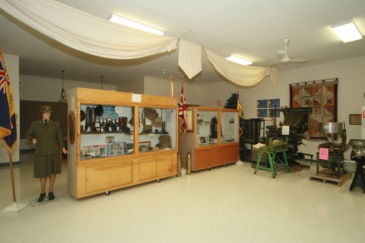 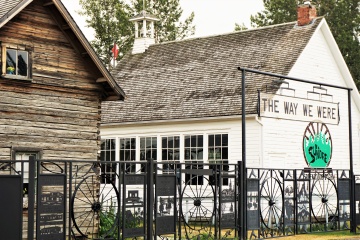 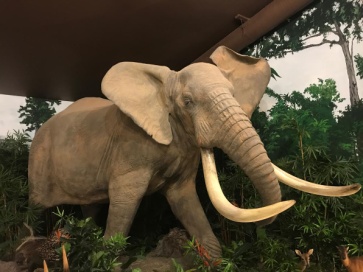 